Student Government Day is sponsored bythe Department of Elementary and Secondary EducationRussell JohnstonActing Commissioner of Elementary and Secondary EducationIn Cooperation WithOffice of the GovernorOffice of the Lt. GovernorExecutive Office of EducationOffice of the President of the SenateOffice of the Speaker of the HouseJoint Committee on EducationMassachusetts Supreme Judicial CourtSenate Clerk’s OfficeHouse Clerk’s OfficeSenate Office of Education and Civic EngagementHouse Committee on Human Resources and Employee EngagementPlanning CommitteeEllen Coyne, Supreme Judicial CourtHunter Flamm, Office of Representative Daniel J. HuntKathryn Gabriele, Department of Elementary and Secondary EducationReuben Henriques, Department of Elementary and Secondary EducationJessica Leitz, Department of Elementary and Secondary EducationErin O’Connor, Office of Representative William GalvinCarl Richardson, ADA Office, Bureau of the State HouseMatthew Ritter, Office of Senator Michael MooreBlanca Tosado, Supreme Judicial CourtErin Walsh, Office of Representative Daniel J. HuntAnne Ziaja, Senate Office of Education and Civic EngagementThe Department of Elementary and Secondary Education wishes to thank all of the additional staff at the State House and the Department who helped to make this event possible. Massachusetts 77th Annual Student Government Day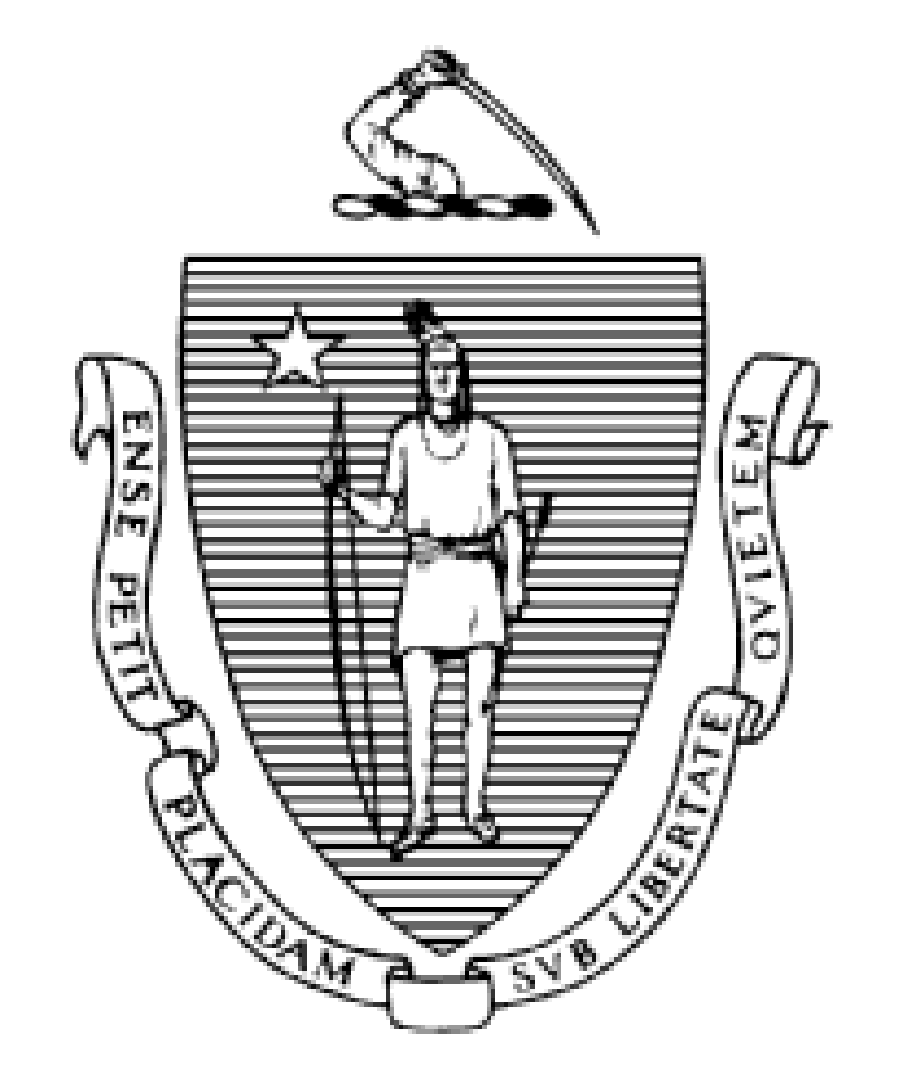 April 5, 2024State HouseBoston, Massachusetts#studentgovdaymaE-mail: 		studentgovday@doe.mass.eduWeb site:   	https://www.doe.mass.edu/scholarships/sgd/Student Government Day 20249:00 -10:00 a.m. Registration, 3rd Floor, Outside House Chamber 10:00 a.m. Welcome, House ChamberKathryn Gabriele, Student Government Day Coordinator, Department of Elementary and Secondary EducationRepresentative Daniel J. Hunt, Chairperson, House Committee on Human Resources and Employee EngagementActing Commissioner Russell Johnston, Department of Elementary and Secondary EducationStudent Sergeants of Arms Escorting DignitariesShea Simpkiss, Palmer High SchoolNoah Yurasko, Medford High SchoolGreetings from the Judicial BranchAssociate Justice Rachel E. Hershfang, Massachusetts Appeals CourtStudent Governor's AddressSidhi Dhanda,Hopkinton High SchoolMr. Steve Simoes, AdvisorStudent Lieutenant Governor's AddressDanielle Liberman,  Bedford High SchoolMr. John Wysokowski, Advisor10:30 a.m. Simulated Joint Committee Hearing and Executive Session, House ChamberSenator Jason Lewis, Senate Chairperson of the Joint Committee on EducationRepresentative David Rogers, House Chairperson of the Joint Committee on Higher Education11:30 a.m. Lunch and Learning with Elected Officials, Great HallSupreme Judicial Court - Assemble outside House Chamber and proceed as a group to the John Adams CourthouseStudent Legislators – Lunch and Learning with Distinguished Guest Speakers in the Great HallGreetings from the Legislative BranchSenator John KeenanGreetings from the Constitutional OfficersAuditor Diana DiZoglioNote: Lunch will be served during this portion of the program for students.12:45 p.m. Legislature (House and Senate) Formal SessionStudent senators assemble in the Senate ChamberStudent Senate President Presiding, Anna Pashin, The Education Cooperative High SchoolStudent Senate President Pro Tempore, Annabelle Diamandis, Medway High SchoolStudent Senate Clerk, Aiden Kane, Agawam High SchoolStudent representatives assemble in the House Chamber Student Speaker of the House Presiding, Enhea Panariti, North Quincy High SchoolStudent House Clerk, Theara Sieu, Billerica Memorial High SchoolNote: There will be a tour of the State House for advisors offered during this portion of the program. Advisors wishing to take the tour should assemble at the Grand Staircase on the 2nd Floor.1:45 p.m. Conclusion of Student Government Day 2024Senate Bill 311 An Act Relative to Educator DiversityHouse Bill 1261 An Act Improving Access to Affordable Higher EducationNote: There will be a tour of the Supreme Judicial Court for advisors offered during this portion of the program. Advisors wishing to take the tour should assemble outside the House Chamber.